Рекомендации для родителей по развитию речи детей 2-3 летТема: Звук «О».Сделайте с ребенком артикуляционную гимнастику (5 раз каждое упражнение)Широко открой рот – закройПокажи длинный язык – убериЯзык бегает вправо – влевоПокажи зубыУлыбка (произносить «И») – трубочка (произносить «У»)Надуй и сдуй щекиРассмотрите с ребенком картинку, на которой изображена девочка. - Познакомься, это Оля. У нее болит зуб, и она вздыхает: «О! О! О!»- Сделай губы, как Оля и произнеси «О».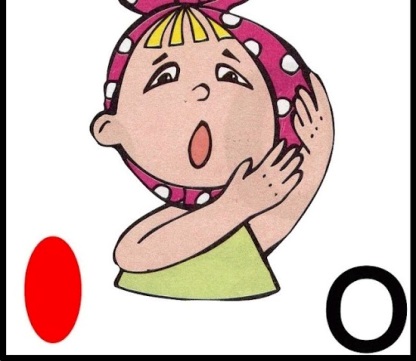 Пальчиковая гимнастика.Сделайте с ребенком упражнения для развития мелкой моторики кистей рук:Соедини большой и указательный пальчики правой руки и сделай колечко.Сделай колечко левой  рукой.Сделай колечки обеими руками вместе.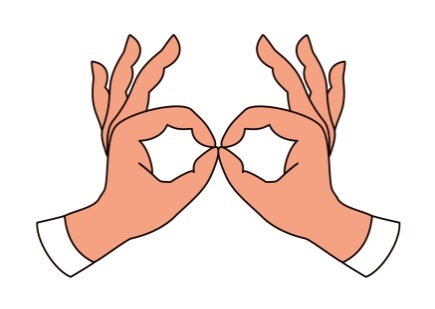 Игра «Громко – тихо».Увидела Оля как по небу плывет красивое белое облако. Обрадовалась и громко, радостно произнесла: «О!» Произнеси «О!», как Оля.Увидела Оля , как к ее окнам летят осы. Она испугалась и тихо произнесла: «О». И ты произнеси «О» тихо, как Оля.Упражнение «Покажи и скажи»Предложите ребенку показать на картинке и произнести слова, которые начинаются со звука «О» ( обруч, ослик, облако, осы, окна)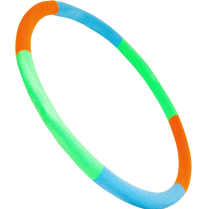 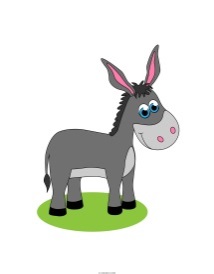 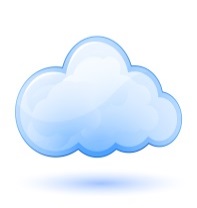 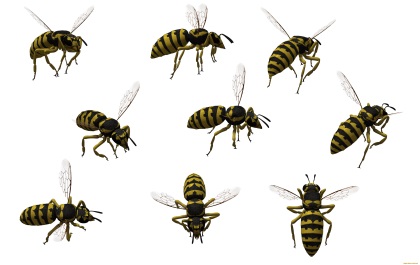 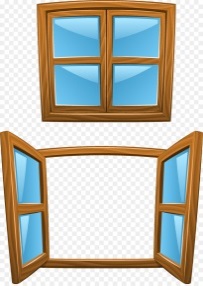 С уважением, учитель – логопед  Моргунова С. А.